H A R I S H C H A N D R A P U R  C O L L E G E 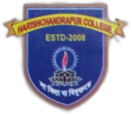                    (Affiliated to the University of Gour Banga)  ESTD – 2008. Memo No. May/2019/                                                                                            Date: 30.05.2019                                                   N O T I F I C A T I O NIt is notified for information of all concerned that the process for admission to 1st year B.A. (Hons. & General) Course for the academic session 2019-20 will commence on and from 03.06.2019 as per the schedule mentioned below:* Above mentioned dates are provisional and subject to change if necessary ** Further information if any will be available on the College admission website (http://admissionharishchandrapurcollege.com / www.harishchandrapurcollege.org.in) *** Enquiry over telephone will not be entertained. For any query email to harishchandrapurcollege2008@gmail.com  Fee Structure: (Fees have to be submitted through payment gateway linked with the College admission Website. There will be no provision of the submission of fees to the College Office.) Online Application Fees for Honours Course(up to  three subjects)  Rs.- 200/-     Online Application Fees for General  Course                                         Rs.- 150/-   Admission Fees for Honours Course :                                                      Rs.-  1710/-Admission Fees for General Course :                                                       Rs.-  1560/-General course with Geography                                                               Rs.-  1860/- General course with Physical Education                                                 Rs.-  2060/-                                                                                                     (Litan Biswas)									                          Teacher-in-Charge								                Harishchandrapur college, Malda.P.O.- PIPLA,  DIST.- MALDA, PIN.-732125,  MOB.- 8768130356   e-mail- harishchandrapurcollege2008@gmail.com,  Website- www.harishchandrapurcollege.org.in1.Online  form fill-up begins on03.06.20192.Last date of online form fill-up 17.06.20193.Last date of submission of Application fee 18.06.20194.Publication of Provisional online merit list of all applicants (All General, Hons and merit based General subjects).19.06.20195.Publication of final merit list of all applicants.                                                                                                     (All General, Hons and merit based General subjects).21.06.20196.Admission / E-Counselling of the Students of General Course(Who have not applied for merit based General Subject) 24.06.2019  - 10.07.20197.Publication of first merit list for E-Counselling / Admission (all Hons and merit based General      subjects)23.06.20198. E-Counselling / Admission  of first merit list (all Hons and merit based General subjects)24.06.2019   &   25.06.20199.Publication of second merit list for E-Counselling / Admission (all Hons and merit based General      subjects)27.06.201910.E-Counselling / Admission  of second merit list (all Hons and merit based General subjects)28.06.2019 & 29.06.201911.Publication of third merit list for E-Counselling / Admission (all Hons and merit based General      subjects)01.07.201912.E-Counselling / Admission  of third merit list (all Hons and merit based General      subjects)02.07.2019 & 03.07.201913.Publication of forth merit list for E-Counselling / Admission (all Hons and merit based General      subjects)05.07.201914.E-Counselling / Admission of forth merit list (all Hons and merit based General subjects)06.07.2019 & 07.07.201915.Publication of fifth merit list for E-Counselling / Admission (all Hons and merit based General      subjects)08.07.201916.E-Counselling / Admission  of fifth merit list (all Hons and merit based General subjects)09.07.2019 & 10.07.2019The Candidates must upload a scanned copy of:M.P. Admit CardH.S. Mark-sheetH.S. Certificate School Leaving CertificateCaste Certificate(If necessary)Migration Certificate (If necessary)***Uploading of false documents will lead to the cancellation of Admission at any stage.The Candidates must upload a scanned copy of:M.P. Admit CardH.S. Mark-sheetH.S. Certificate School Leaving CertificateCaste Certificate(If necessary)Migration Certificate (If necessary)***Uploading of false documents will lead to the cancellation of Admission at any stage.The Candidates must upload a scanned copy of:M.P. Admit CardH.S. Mark-sheetH.S. Certificate School Leaving CertificateCaste Certificate(If necessary)Migration Certificate (If necessary)***Uploading of false documents will lead to the cancellation of Admission at any stage.Date of Commencement of Class : 11.07.2019Date of Commencement of Class : 11.07.2019Date of Commencement of Class : 11.07.2019